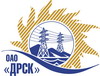 Открытое акционерное общество«Дальневосточная распределительная сетевая  компания»ПРОТОКОЛ ПЕРЕТОРЖКИПРЕДМЕТ ЗАКУПКИ: право заключения Договора на поставку продукции: «Источники бесперебойного питания» для нужд филиала ОАО «ДРСК» «Хабаровские электрические сети».Закупка проводится согласно ГКПЗ 2014г. 2014 года, раздела  2.2.2 «Материалы ТПиР» № 1555 на основании указания ОАО «ДРСК» от  28.04.2014 г. № 102.Планируемая стоимость закупки в соответствии с ГКПЗ:618 245,00 рублей без НДС.ПРИСУТСТВОВАЛИ: два члена постоянно действующей Закупочной комиссии 2-го уровня. Информация о результатах вскрытия конвертов:Процедура переторжки была проведена в электронном сейфе ЭТП b2b-energo.Дата и время начала процедуры переторжки с предложениями участников: 22.07.2014 в 09:00 час. местного времениРЕШИЛИ:Утвердить протокол переторжки№ 471/МТПиР-Пг. Благовещенск________ 22.07.2014г.Наименование и адрес участникаЦена, без НДС до переторжкиЦена без НДС после переторжкиООО "Масэнерго" (107258, г. Москва, ул. 1-ая Бухвостова, д. 12/11, корп. 57)601 322,03576 229,35ООО "ЦСП" (690035, Россия, Приморский край, г. Владивосток, ул. Калинина, д. 25)595 000,00Заявка не поступилаОтветственный секретарьТехнический секретарь_______________________________________________Т.В. ЧелышеваГ.М. Терёшкина